Every way excellent!Ev’ry day, ev’ry way excellentThe best for God: it means giving it.Thinkin’, bein’, doing it all as one.Ev’ry way excellent!1. Living it right!  Living it true.Jesus, each day’s a great time with you!Ev’rything beaut! O.K.!  All right!Rejoicing always in you.2. Thinking and doing the lovely thingsFinding the peace the Lord Jesus bringsAnything good, deserving praiseExcellent in ev’ry way!3. God, you’ve given the very bestJesus, you’re tops over all the rest.We’ll follow you God one hundred percent- living life excellent!© David MacGregor 1993based on Philippians 4:4-9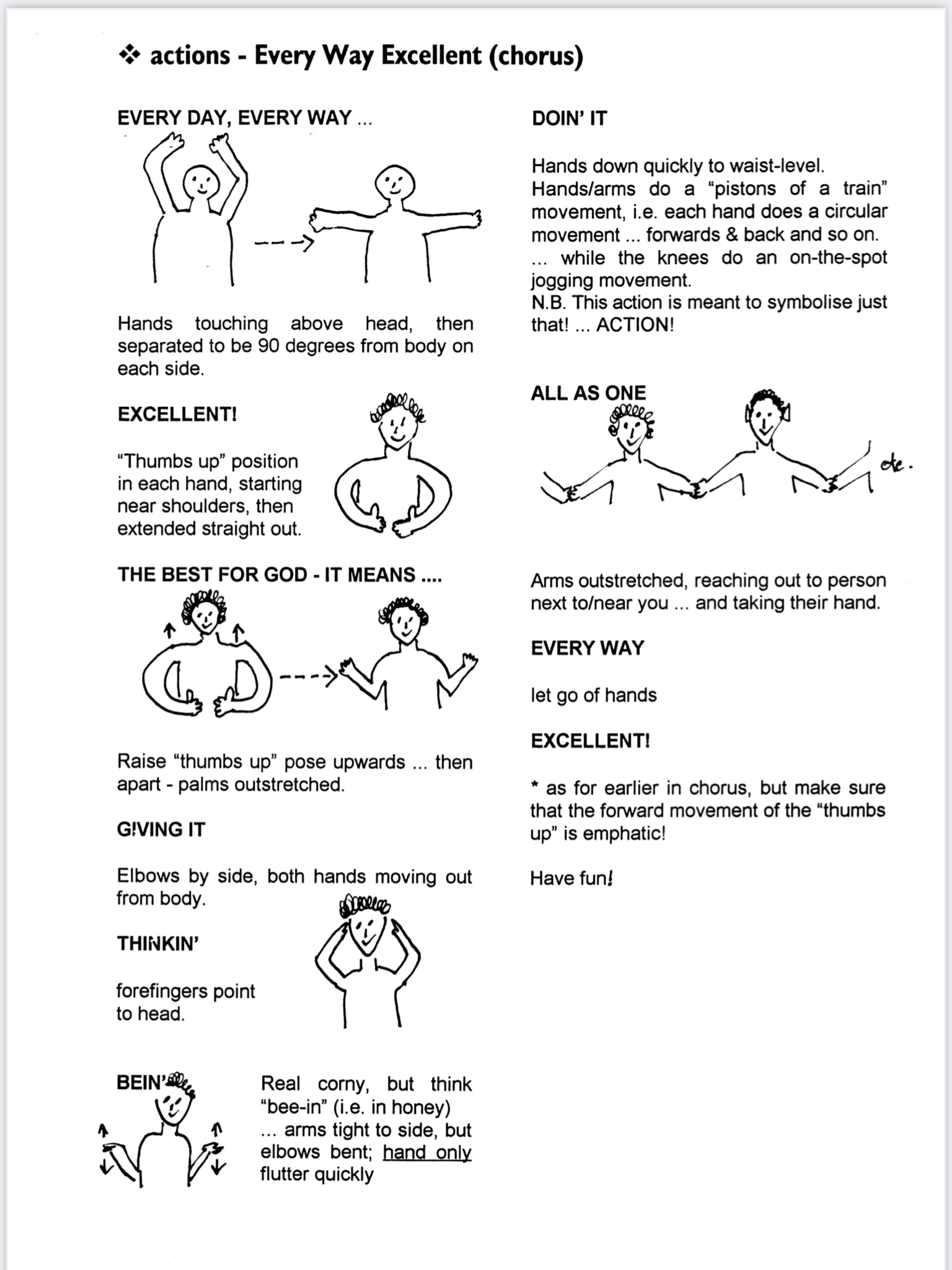 